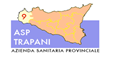 A.S.P. TRAPANI-DISTRETTO SANITARIO DI MAZARA DEL VALLOUNITÀ ORGANIZZATIVAU.O.S. ASSISTENZA PROTESICA, INTEGRATIVA, RIABILITATIVAOggetto del procedimentoFornitura prestazioni di Assistenza IntegrativaDescrizione sommaria del procedimentoAccettazione prescrizioni, verifica documentazione sanitaria, autorizzazione, eventuali ordini, verifica DDT, liquidazione mobilità attiva e passiva per autorizzazione presidi per assistenza integrativa Liquidazione ossigeno terapia.Normativa di riferimentoD. M. 332/99- D.P.C.M. 12/01/2017Modalità di avvioIstanza da parte dell’utente o del familiareUfficio competenteUfficio Assistenza IntegrativaResponsabile del procedimentoResponsabile dell’U.O.S. Assistenza Protesica, Integrativa, Riabilitativa: Dr. Marascia PaoloResponsabile del procedimentoTel: 0923/901609Responsabile del procedimentoE-mail: paolo.marascia@asptrapani.itResponsabile del provvedimentoDirettore del Distretto Sanitario n.53 - Dr. Vittoriano Di Simone Responsabile del provvedimentoTel. 0923/901605Responsabile del provvedimentoe-mail: distretto.sanitario.mazara@asptrapani.itDocumentazione da allegare all’istanzaPrescrizione specialistica, prescrizione M.M.G., attestato di invalidità civile (in base alla patologia), esenzione per patologia InformazioniNominativo: Ass. Amm. Maida Samanda RosaliaInformazioniUfficio: Assistenza IntegrativaInformazioniIndirizzo: Via Castelvetrano n.28 – Mazara del Vallo InformazioniTel. 0923/901601Informazioniorari: da Lunedi a Venerdi dalle ore 8:30 alle ore 12:00 – Martedi e Giovedi dalle 15:00 alle 17:00Nominativo: Coad. Amm. Maurizio Di GirolamoUfficio: UOS Assistenza IntegrativaIndirizzo: Via Castelvetrano n.28 – Mazara del Vallo Tel. 0923/901608orari: da Lunedi a Venerdi dalle ore 8:30 alle ore 12:00 – Martedi e Giovedi dalle 15:00 alle 17:00Termini del procedimentoSilenzio assenso o dichiarazione sostitutiva del provvedimentoStrumenti di tutela endoprocedimentali o successiviDocumenti di riconoscimento, eventuali deleghe, documentazione per iter burocraticoModalità pagamento di eventuali contributiNon previstiAutorità sostitutiva in caso di inerzia o ritardo nella conclusione del procedimentoDirettore del Distretto Sanitario 53 - Dr. Vittoriano Di SimoneAutorità sostitutiva in caso di inerzia o ritardo nella conclusione del procedimentoTel. 0923/901605Autorità sostitutiva in caso di inerzia o ritardo nella conclusione del procedimentoEmail: distretto.sanitario.mazara@asptrapani.it